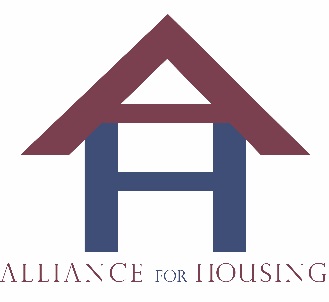  The Alliance for Housing 2022 Renewal Application and Scoring Continuum of Care Program CompetitionThe Alliance for Housing developed a renewal process to determine if Permanent Housing, Transitional Housing and Rapid Rehousing projects are performing in accordance with HUD requirements and CoC expectations. This year, grants will be renewable under the CoC Program Competition as set forth in 24 CFR 578.33 to continue ongoing leasing operating, rental assistance, HMIS, and project administration costs.  Projects are eligible for renewal if they are currently in operation and have a signed grant agreement with HUD expiring between January 1, 2023 and December 31, 2023. Renewal grants will be limited to 1 year of funding. Annually, the Alliance for Housing reviews these projects and provides guidance for renewal project funding. Scoring guidelines are listed within this document to determine if agencies comply with renewal criteria and meet the required threshold. The Alliance for Housing will provide explanations for projects that are rejected. The deadline for submitting this scoring application and supplemental information (attachments) is due Tuesday, August 30, 2022 at 5PM to the Grants and Community Manager via email (aburton-alliance@oaklandhomeless.org ). Applicants that do not meet this deadline may be subject to funding reallocation or loss of funding.  The Alliance for Housing Prioritization Committee will meet, review and provide priority and ranking of projects on Thursday September 8, 2022. During this meeting applicants will have an opportunity to talk about their application and answer any questions the committee may have. Zoom information will be sent to the applicants if requested. The priority ranking (tier 1 tier 2 and bonus) will be sent out via listserve and posted on the Alliance for Housing Website on Friday September 9, 2022.The deadline for submitting all project renewal applications in ESNAPS as well as submitting an email pdf copy of the ESNAPS application to the Alliance for Housing, Grants and Community Manager (aburton-alliance@oaklandhomeless.org) is Tuesday August 30, 2022. Ranking In alignment with the 2022 CoC Program NOFO, existing projects will not be automatically renewed during the FY 2022 competition. As stated in the FY 2022 NOFO, projects will be divided into two tiers, wherein Tier 1 applicants will have funding priority over Tier 2. Tier 1 applicants will be prioritized by their ranking score, HUD/CoC determined high priority projects (Chronically Homeless, Youth, Veteran, and Families with Children), high performance, and meeting the needs and gaps as identified by the CoC. The CoC will review system performance measures related to the projects.Based on guidelines set forth by HUD, ranking will also be prioritized for projects in the following order:Renewal/new projects.HMISPSH RRHTHNew projects created through bonus (ranking of bonus application priority TBD by Alliance Board/Prioritization committee)Refer to 2022 Notice of Funding Opportunity (NOFO) for the Continuum of Care Program Competition for a more detailed description of applicant updates. The FY2022 CoC planning grant will not be ranked per the NOFO therefore will not be tiered. This renewal application is for your last fully completed HUD grant.Renewal Project Threshold Score Renewal projects are scored on 6 components: Financial performance, consumer satisfaction, CoC participation, program performance HMIS compliance, Point in Time participation. Total scoring depends on project type.  The threshold for renewal is 65%. Projects below this threshold may not be eligible for refunding and will be offered technical assistance to improve project performance for future applicability. The Alliance for Housing reserves the right to make decisions on which projects should receive funding and/or the amount awarded based upon recommendations of the Prioritization Committee and the Alliance for Housing Board of Directors. No renewal application will be accepted after Tuesday August 30, 2022 5PM. Renewal Project Scoring OverviewThreshold: All Projects must score 65% (104 points) or higher to be eligible for renewed funding. Component #1 Financial Performance 14 PointsFinancial performance is measured by the extent to which each project has expended its budgeted grant during the last project year fully completed. Applicants are responsible for submitting information from the Electronic Line of Credit Control System (ELOCCS) from your HUD representative, and financial performance evidence from an Independent Auditor Report. Renewal projects must draw project funds, at a minimum, on a quarterly basis. Instances where drawdown is delayed or not serving participants may result in the project not being funded in the FY2022 CoC Program Competition. A. What percentage of your project’s grant funding has been expended during the most recently completed year?B. How often has your project completed a drawdown from ELOCCS?98% grant funding expensed: 10 points 97% - 0% grant funding expensed: 0 points Evidence of drawdown of funds at least quarterly: 4 pointPlease provide: Electronic Line of Credit Control System (ELOCCS print out from draws) Evidence of drawdown of funds at least quarterlyProjects expending less than 100% of their grant are required to provide a written explanation. Depending on explanation, the Alliance for Housing will determine whether to target follow-up technical assistance or to deem the project ineligible.Component #2 Consumer Satisfaction- 8 PointsProjects will be scored on their submission of the following items: Who do you give your survey to, leavers and/or stayers?Submission of form/survey w/ explanation of those surveyed: 2 pointNo submission: 0 pointPlease send the results of your participant feedback survey.
Provided survey results: 2 Points
No submission: 0 pointsIn what way(s) does your agency use your survey results to enhance your project(s)?Narrative with examples: 2 pointsNarrative: 1 PointNo narrative or example: 0 pointsDoes the organization have a participant or former participant with lived expertise involved in: a position on the organization’s Board of Directors, employee peer counselor (or similar role), or a participant advisory council (or similar role)?
Narrative demonstrates participant involvement and agency provides the name of the role the person(s) has: 2 pointsNarrative provided: 1 point
If no, there is not participant involvement: 0 pointsComponent #3: Continuum of Care Participation4 PointsAn agency’s participation is measured by the number of Continuum of Care meetings attended during 2021-2022.Does your agency participate in at least one CoC committee, and, if so, which one (s)?  Yes: participated: 1 pointNo: 0 pointsHow many CoC general membership meetings including the Annual Retreat was your organization represented at in the last fiscal year? Yes: participated in meeting(s): 1 pointNo: 0 pointsWas the organization represented at five or more Alliance meetings (GM, board, committee or workgroup)? Yes: participated in 5 or more: 2 pointsLess than 5: 0 pointsComponent #4: Coordinated Services/Connection to services10 PointsA. What steps does your agency take to reduce burdens on potential participants access Coordinated Entry?Narrative provides specific action steps your agency has put in place: 2 pointsNarrative provided: 1 point
No narrative: 0 pointsB. Please describe the mainstream and other community-based resources and partnerships your agency has to sustain permanent exits from the program (ex: job training, life skills, treating substance abuse, etc.).
Narrative provides specific examples: 2 PointsNarrative provided: 1 pointNo narrative: 0 pointsC. Does your agency use data and evidence to measure impact of homelessness programs on positive outcomes, recovery, self-sufficiency, and reducing homelessness? 
Narrative provides specific examples: 2 PointsNarrative provided: 1 pointNo narrative: 0 pointsDoes your agency work with local employment agencies and employers for training and employment opportunities for participants in project? 
Narrative provides specific examples: 2 PointsNarrative provided: 1 pointNo narrative: 0 points
How does your agency connect participants to mainstream health (e.g., local and state health agencies, hospitals)?Narrative provides specific examples: 2 PointsNarrative provided: 1 pointNo narrative: 0 pointsAdditional Narrative*Note: This is not a scored area for this year.Describe at least one change your agency has made to your projects over the past year in response to the input received from individuals with lived expertise. This change could have been made within the project that receives CoC funding or another homeless projects within your agency.Appeals Process An appeals process will be available for renewal projects that do not pass the scoring threshold (65% or 104 points). All appeals will be reviewed by a group established by the Alliance for Housing Board of Directors and Project Review Committee. Members of the Appeals Committee will not have any projects that receive HUD CoC Homeless Assistance Program funding. Appeals must to be submitted in writing via email to lmccall-alliance@oaklandhomeless.org . Address all appeals to the Appeals Committee/prioritization committee and submit the following details: the issue being appealed, the argument for overturning the score, and evidence to support the argument. Please ensure that your appeal is concise and includes appropriate detail to process the review. Changes made to the project after application will not be considered. The appeal must be received by the close of the business day within 5 business days of the communication of denial of eligibility to submit for funding.  Submission must be received in a type written format (with attachments if appropriate) electronically.The decisions of the Appeal/Prioritization Committee are final.Applicants that are rejected may also appeal directly to HUD by submitting a Solo Application prior to the deadline per the 2022 NOFO. Attachment Checklist:HMIS Reports- Run report for 7/1/2021 – 6/30/2022CoC - APR (canned report)SAGE Most recently completed CoC APRLine of Credit Control System (ELOCCS print out from draws) Evidence of drawdown of funds at least quarterlyFinancial Performance Evidence from an Independent Auditor Report__________________________________________________________________________________ (agency) confirms it has read, reviewed and is in compliance with the FY2022 NOFO as well as ensured has a Code of Conduct that complies with the requirements of 2 CFR part 200 and is included on HUD’s website.Please sign and date below.___________________________                       _____________________			   (Sign)						(Date)ATTACHMENT 1ATTACHMENT 1Points#1Financial Performance14#2Consumer Satisfaction8#3CoC Participation4#410ATTACHMENT 2ATTACHMENT 2ATTACHMENT 2#4Program Performance85#5HMIS Compliance34ATTACHMENT 3ATTACHMENT 3ATTACHMENT 3#6Point in Time Participation5 Total Points PossibleTotal Points Possible160Agency Name:Grant Name:Grant Type (PSH/RRH/TH):Grant Number:CategoryPoints PossibleProvide a copy of your client satisfaction/feedback form or survey.2Survey Results2C. Project enhancement or change via feedback narrative2D. Current or past program participants with lived expertise involvement in decision-making or other role within the organization2TOTAL8Agency’s Participation in the CoC Meetings(applies to only one category)Possible PointsA. Agency participation on at least one CoC committee1B. General membership attendance/Annual retreat1C. Organization represented at 5 or more meetings2Total:4Category Points PossibleA. Reducing burdens/ CE2B. Connection to mainstream community-based resources2C. Data usage for positive outcomes2D. Employment services/training2E. Connection to mainstream health resources2Total:10